Государственное бюджетное (областное) специальное (коррекционное) образовательное учреждение для обучающихся, воспитанников с ограниченными возможностями здоровья специальная (коррекционная) образовательная школа-интернат VIII вида №4Докладчик:   заместитель  директора   Бурова А.С.13.12.2011г       В соответствии с Законом РФ «Об образовании» воспитание рассматривается как целенаправленная деятельность, осуществляемая в рамках системы образования,  ориентированная на создание условий для развития и духовно-целостной ориентации обучающихся на основе общечеловеческих и отечественных ценностей, оказание им помощи в жизненном самоопределении, нравственном, гражданском и профессиональном становлении.       Выделим два важных момента в этом определении: 1. создание условий для развития обучающихся;2. оказание им помощи в жизненном самоопределении. 	      Эти два момента особенно актуальны при  воспитательной работе в нашем учреждении, т.к. для эффективной их реализации необходимы специальные технологии, методики воспитательного воздействия на детей с ограниченными возможностями здоровья.      Правильно построить воспитательный процесс в СКО школе – интернате VIII вида непросто. Воспитательный процесс должен осуществляться в двух взаимосвязанных аспектах:- разностороннее развитие личности обучающихся воспитанников;- коррекция, исправление недостатков умственного и физического недоразвития.       В общеобразовательной школе очень актуален тезис «саморазвития» личности, самопознания и т.п., когда речь идет о воспитании ребенка с нарушением интеллекта  этот тезис несколько модифицируется, т.к. невозможно требовать от ребенка с интеллектуальным недоразвитием адекватного «саморазвития». Но и сводить процесс воспитания к усвоению готовых форм поведения и их отработки, методике многократных повторений тоже недопустимо. Необходима профессиональная ориентировка педагога. Классный руководитель и воспитатель, работающий с данными детьми должен знать:       Мотивы  и ведущие виды деятельности каждой возрастной группы.       Учитывать особенности характера и недостатки ребенка.       Знать структуру дефекта, механизмы его возникновения, влияющие на формирование личности.       Постоянно наблюдать, отслеживать динамику, изменение, устранение или нейтрализацию его недостатков, возможностей и способностей.       Эффективность воспитательного процесса зависит от того, в какой среде он протекает, каково отношение окружающих к дефекту: фиксируется ли на этом внимание с доброжелательных позиций или с позиции пренебрежительного отношения и т.п. Цель воспитания в СКО школе – интернате VIII   вида:социальная адаптация воспитанников с ограниченными возможностями здоровья и подготовка их к самостоятельной жизни. Задачи воспитания:Коррекция всех компонентов психофизического, интеллектуального, личностного развития ребёнка с проблемами в развитии; Всестороннее развитие воспитанников с целью их подготовки к самостоятельной жизни и труду; Повышение регулирующей роли интеллекта в поведении воспитанников в разных ситуациях и в процессе различных видов деятельности; Формирование умения жить и работать в коллективе, что предполагает осуществление воспитательного воздействия в процессе конкретных видов деятельности, в первую очередь – в коллективной; Воспитание у ребёнка активности и самостоятельности, умения правильно оценивать окружающее и самих себя, формирование положительных отношений между взрослыми и сверстниками. Особенности воспитательного процесса в СКО школе – интернате VIII вида:Целенаправленность предполагает специально организованное, управляемое и контролируемое взаимодействие воспитателей и воспитанников, с целью формирования личности, нужной и полезной обществу; Многофакторность предполагает наличие многочисленных объективных и субъективных факторов, сочетающихся в процессе воспитания, обуславливая его динамичность, подвижность и изменчивость; Непрерывность предполагает постоянное, систематическое взаимодействие воспитателей и воспитанников; Комплексность предполагает единство целей, задач, содержания, форм и методов воспитательного процесса, направленного на формирование личности; Вариативность (неоднозначность) результатов определяется субъективными факторами (индивидуальность воспитанников, их социальный опыт и отношение к воспитательному процессу), а также профессиональной подготовленностью воспитателей; Двусторонний характер предполагает наличие прямой (от воспитателя к воспитаннику) и обратной (от воспитанника к воспитателю) связей. Построение жизнеспособной воспитательной системы  школы – интерната базируется  на принципах:     >безусловного уважения личности ребенка, внимание к его индивидуальным и          возрастным особенностям, принятие его неповторимого своеобразия>ориентация всего воспитательного процесса на потребности семьи и ребенка>ориентации в выборе содержания, форм и методов воспитания на традициях школы>вариативности предлагаемых форм организации жизнедеятельности школьного коллектива >личностного подхода в воспитании	Воспитательный процесс, организуемый школой- интернатом, направлен на:>организацию многообразной  и разносторонней деятельности воспитанников>использование важнейшей социальной функции - общение со сверстниками и взрослыми в    целях формирования здоровой, нравственной личности>формирование общественно необходимых и личностно значимых качеств личности>формирование правильного, основанного на общечеловеческих ценностях, отношения к окружающему миру, природе, людям, науке и культуре.Субъектами воспитательной системы являются: учащиеся, педагоги (воспитатели, классные руководители, учителя предметники), учитель-логопед, педагог - психолог, врач, социальный педагог, родители, Совет школы, заместители директора по УВР, по ВР, директор).     Системный подход к воспитанию проявляется в объединении усилий всех субъектов воспитания (ребенок, учитель, воспитатель, педагог дополнительного образования, родитель и т.д.) и реализуется через связь взаимозависимых компонентов:- урочной деятельности;- внеурочной деятельности;- здоровьесбережения;- социализации;- приобщения к труду.       Воспитательная система строится с опорой на следующие виды коллективной деятельности: -        обучение;-         спорт;-         труд; -         досуг;-         игра;-         творчество;-         общение и т. д.        Системообразующей деятельностью нашей воспитательной системы является коррекционно-развивающая деятельность, которой уделяется наибольшее внимание, создаются благоприятные условия для её осуществления, развития воспитательного потенциала, через нее решается большинство  и воспитательных задач.       Система воспитания в школе-интернате ориентирована на приоритетные, основополагающие  направления: нравственное, трудовое воспитание, здоровый образ жизни.       Через все направления воспитательной работы - личностное развитие;- нравственно-патриотическое воспитание;- гражданско-правовое воспитание;- нравственно-трудовое воспитание;- работа с книгой;- нравственно-физическое воспитание;- нравственно-экологическое воспитание;- нравственно-эстетическое воспитание проходит воспитание нравственности.         Нравственность – основа воспитательной работы в школе-интернате.Школа должна помочь ребенку на каждом возрастном этапе решить основные задачи:- социальная адаптация и интеграция в общество;- формирование личностных качеств;- овладение навыками общей культуры;- овладение организационно-трудовыми знаниями, умениями и навыками.        Особое внимание в нашем учреждении уделяется проблеме «социальной ситуации развития» ребенка, что обусловлено проблемами освоения социального опыта воспитанниками. Ориентируясь на идею Л.С. Выготского о связи между развитием и деятельностью, особенно в отношении психических функций: «Всякая высшая психическая функция в развитии ребенка появляется на свете дважды – сперва как деятельность коллектива, второй раз как деятельность индивидуальная, как внутренний способ мышления ребенка», - мы рассматриваем социальную ситуацию развития как условие развития новой ведущей деятельности, обеспечивающей социальную реабилитацию детей с ограниченными возможностями здоровья.      Ребенок будет развиваться эффективно,  как личность при учете его возрастных интересов. В воспитательном процессе школы это два момента: основные мотивы и  ведущие виды деятельности. Начальные классыосновные мотивы:потребность во внешних впечатлениях, которая реализуется при участии взрослого, его поддержке и одобрении, что способствует созданию климата эмоционального благополучия; настойчивое стремление  стать школьником: познавательная потребность, выражается в желании учиться, приобретать новые знания; потребность в общении, принимающая форму желания выполнять важную общественно значимую деятельность, имеющую значение не только для него самого, но и для окружающих взрослых.ведущие виды деятельности:игра в ее наиболее развитой форме: предметная, сюжетно-ролевая, драматизация. Ролевая игра выступает как деятельность, в которой формируется и развивается ориентация ребенка в самых общих, основных сферах человеческой деятельности; учебная деятельность как ведущая в умственном развитии детей младшего школьного возраста, так как в процессе ее вырабатывается вся система отношений ребенка с окружающими взрослыми.Средние классыосновные мотивы:потребность занять свое место в коллективе; стремление как можно лучше соответствовать своим представлениям о лидере; ориентация на оценки, суждения сверстников (а не взрослого); требования коллектива становятся важнейшими фактором психического развития; потребность личностной самооценки; стремление к взрослости, самостоятельности к самоотвержению (ближе к 13 годам); стремление выйти за рамки школы и приобщиться к жизни и деятельности взрослых. (Неудовлетворенность этого стремления создает у подростка конфликт со средой, с самим собой, толкает на бродяжничество).ведущие виды деятельности:учебная деятельность (не скучная и  однообразная, а живая, нацеленная на потребность и нужды подростка, значимая для него); разнообразные формы общения со сверстниками, компанией друзей; «кодекс товарищества», доминирующий и организующий мотив поведения подростка; интимно-личное общение (быть с другим, уметь получить от этого удовлетворение, быть значимым, в чьих то глазах).Старшие классыосновные мотивы:желание занять свое место в мире взрослых; утвердиться в компании сверстников; чувствовать себя уверенно в своей компании и т.п.ведущие виды деятельности:интимно-личное общение (друг с другом, с друзьями – через позицию своих настроений и желаний); учебно-профессиональная деятельность (в большой степени ориентирована на помощь подростку в его профессиональном самоопределении).Ожидаемые результаты  развития воспитательной системы школы:   Повышение качества учебно-воспитательного процесса в соответствии с выбранной миссией школыНравственный потенциал: ответственность, гражданственность, патриотизм, любовь к своей Родине, родному краю, социальная активность, стремление быть здоровымПознавательный потенциал: сформированность мотивации на продолжение образованияПрактический потенциал: мотивация к трудовой деятельности, к профессиональному определению, культура труда, способность принимать решения и прогнозировать их результатКоммуникативный потенциал: умение высказывать и отстаивать свою точку зрения, овладения навыками неконфликтного общенияВоспитательная система школы включает в себя учебный процесс, внеурочную деятельность детей, их деятельность и общение за пределами школы-интерната, признана обеспечить, возможно, более полное всестороннее развитие личности каждого ребенка, формирование его самостоятельности и ответственности, гражданского становления.Внеурочная деятельность       Во второй половине дня с обучающимися воспитанниками работают воспитатели. Укомплектовано 7 групп:                                              1 группа (2 класс) - 8 человек,                                             2 группа (4 класс) – 11 человек,                                             3 группа (5 класс) – 12 человек,                                             4 группа (6 класс) – 12 человек,                                             5 группа (7 класс) – 8 человек,                                             6 группа (8 класс) – 15 человек,                                             7 группа (9 класс) – 13 человек       Воспитатели выполняют с детьми домашнее задание, проводят воспитательские часы, прогулку. Во второй половине дня проходят внеклассные мероприятия, час здоровья.       В интернате проживают 79 человек.        В учреждении созданы все условия для комфортного проживания, развития, воспитания и коррекции детей с проблемами в развитии.       В вечернее время с детьми работают 7 воспитателей, в ночное время 2 помощника воспитателя. В распоряжении детей в вечернее время 7 групповых комнат, актовый зал, компьютерный класс. По графику дети посещают кружки по интересам. Охват воспитанников дополнительным образованием 100%.        Результатом воспитательной работы дополнительного образования являются:- укрепление  здоровья обучающихся воспитанников;- участие в соревнованиях по различным видам спорта;- выступления на праздниках, общешкольных мероприятиях;- участие в школьных и областных выставках;- занятость детей из группы риска.Самоуправление в СКО школе - интернате       В СКО школе–интернате созданы органы самоуправления: активы классов.          Школьное самоуправление – это  система  взаимоотношений взрослых и детей, в результате которых у детей развивается способность  под руководством   ставить цели и реализовывать их, не лишая отношений в коллективе социально-культурных норм. Самоуправление – это взаимодействие взрослых и детей.       Представленная модель самоуправления рассчитана на  коллектив взрослых и детей, работающих в тесном сотрудничестве. Работа над постановленными задачами представляет собой систему действий, которые осуществляются в тесном сотрудничестве классных руководителей, воспитателей и воспитанников. Деятельность школьного коллектива строится и ведется в разных направлениях.       В актив класса выбраны: староста, санитар, цветоводы, библиотекарь, хозяйственник, физорг. Председателем является классный руководитель.        Важной частью системы воспитательной работы является формирование и укрепление школьных традиций.Традиционными воспитательными мероприятиями СКО школы – интерната являются:- День Знаний,- День учителя,- День матери,- Новый год,- День защитников Отечества,- 8 марта,- День Победы,- последний звонок,- выпускной вечер,- День влюблённых,- Проведение дней именинника, - Проведение Осеннего бала,- Праздник урожая,- Дни здоровья,- Предметные недели и месячники.        Благодаря организации стабильного профессионального трудового обучения, у наших воспитанников формируются умения и навыки в выполнении ремонтных работ в мастерских, классах, общественных помещениях, в уборке школьных помещений, в работе по столовой, по уходу за цветами, а также навыки самообслуживания.          Результатом такого комплексного подхода к обучению и воспитанию детей с проблемами умственного развития является оптимально развитая личность, не идеал (всестороннее и гармонично развитая личность), а конкретный ребенок, его позитивные изменения по сравнению с самим собой.Рекомендации:Повышение теоретического, научно-методического уровня подготовки классных руководителей и воспитателей по вопросам психологии и педагогики воспитательной работы.Совершенствование и повышение эффективности воспитательной работы в школе-интернате.Улучшение организации воспитания школьников с ограниченными возможностями здоровья.Выполнение единых подходов к воспитанию учащихся.Формирование мотивационной сферы педагогов в целях совершенствования профессиональной компетенции.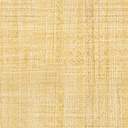 